	Our Curriculum: MFL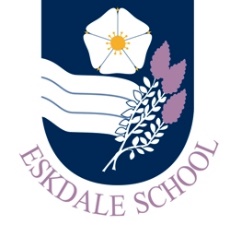 Our IntentThrough our curriculum, Eskdale School’s Languages Department will:inspire pupils to understand and communicate confidently and effectively in a foreign languagehave an increased sense of belonging to the wider world and to learn about life and culture in the countries in which the language they learn is spokenengage in developing the skills needed to learn a language and understand how these skills can be applied to all aspects of learningOur ImplementationIn order to realise our vision, our curriculum will provide students with:an engaging and inspirational curriculum delivered through engaging and exciting lessonslessons that are fun but always challenginga curriculum that is clearly structured to allow progressionevery opportunity to make language learning real and relevant by bringing the wider world into the classrooma focus on creativity and encouraging students to “play” with the language they learnresources that provide support and structure to enable students to communicate confidentlywork in classroom environments that are conducive to effective language learningThe ImpactThe impact of our curriculum will be evidenced in:the enthusiasm with which students engage in their learningthe creative and challenging outcomes in their exercise books and internal assessmentsthe numbers of students continuing to study a language at KS4progress and attainment in external exams